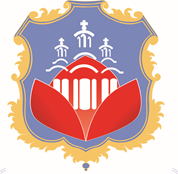 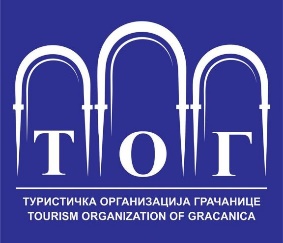 ПРИЈАВА ЗА СТАЖИРАЊЕЛичне информацијеЛичне информацијеЛичне информацијеЛичне информацијеИмеПрезимеАдреса Ул.МестоДатум рођењаПолБрој телефонаЕ-маил адресаОбразовањеОбразовањеОбразовањеОбразовањеОбразовањеОбразовањеОбразовањеСредња школа:Средња школа:Местo:Од:До:Смер:Факултет:Факултет:Место:Од:До:Смер:Да ли сте дипломирали?Да ли сте дипломирали?Да ли сте дипломирали?ДА/НЕСмер:Пост дипломскеСтудијеПост дипломскеСтудијеМесто:Од:До:Смер:Да ли сте дипломирали?Да ли сте дипломирали?Да ли сте дипломирали?ДА/НЕСмер:Наведите тренинге / курсеве које сте похађалиНаведите тренинге / курсеве које сте похађали1.2.3.4.5.Језици (оцените од 1 до 5, при чему је 5 течно знање језика)Језици (оцените од 1 до 5, при чему је 5 течно знање језика)Језици (оцените од 1 до 5, при чему је 5 течно знање језика)Језици (оцените од 1 до 5, при чему је 5 течно знање језика)Језици (оцените од 1 до 5, при чему је 5 течно знање језика)Матерњи језик:Матерњи језик:Бр.Страни језикСтрани језикГоворПисање1.2.3.4.5.Компјутерске вештине Компјутерске вештине Компјутерске вештине Р. брНазив програмаОцените од 1 до 51.2.3.4.5.